Publicado en Asturias el 19/03/2024 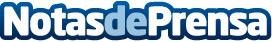 Finaliza la entrega de los Premios Satisfacción 2024 de Doctrina QualitasEste Reconocimiento Internacional de la Comunidad Científica se ha acompañado de la visita del rector de la Universidad CLEA desde MéxicoDatos de contacto:Alejandro Truebano FernandezDirector de Doctrina Qualitas 663905260Nota de prensa publicada en: https://www.notasdeprensa.es/finaliza-la-entrega-de-los-premios Categorias: Internacional Premios Universidades Actualidad Empresarial http://www.notasdeprensa.es